Архівним відділом Новгород-Сіверської районної державної адміністрації проведено семінар-практикум для установ, які в 2019 році передають документи НАФ на державне зберігання. Присутнім було роз’яснено основні вимоги до складання описів справ та довідкового апарату до них, упорядкування справ та підготовки їх до передачі на державне зберігання. Присутнім було надано відповіді на питання, що виникли  в ході семінару.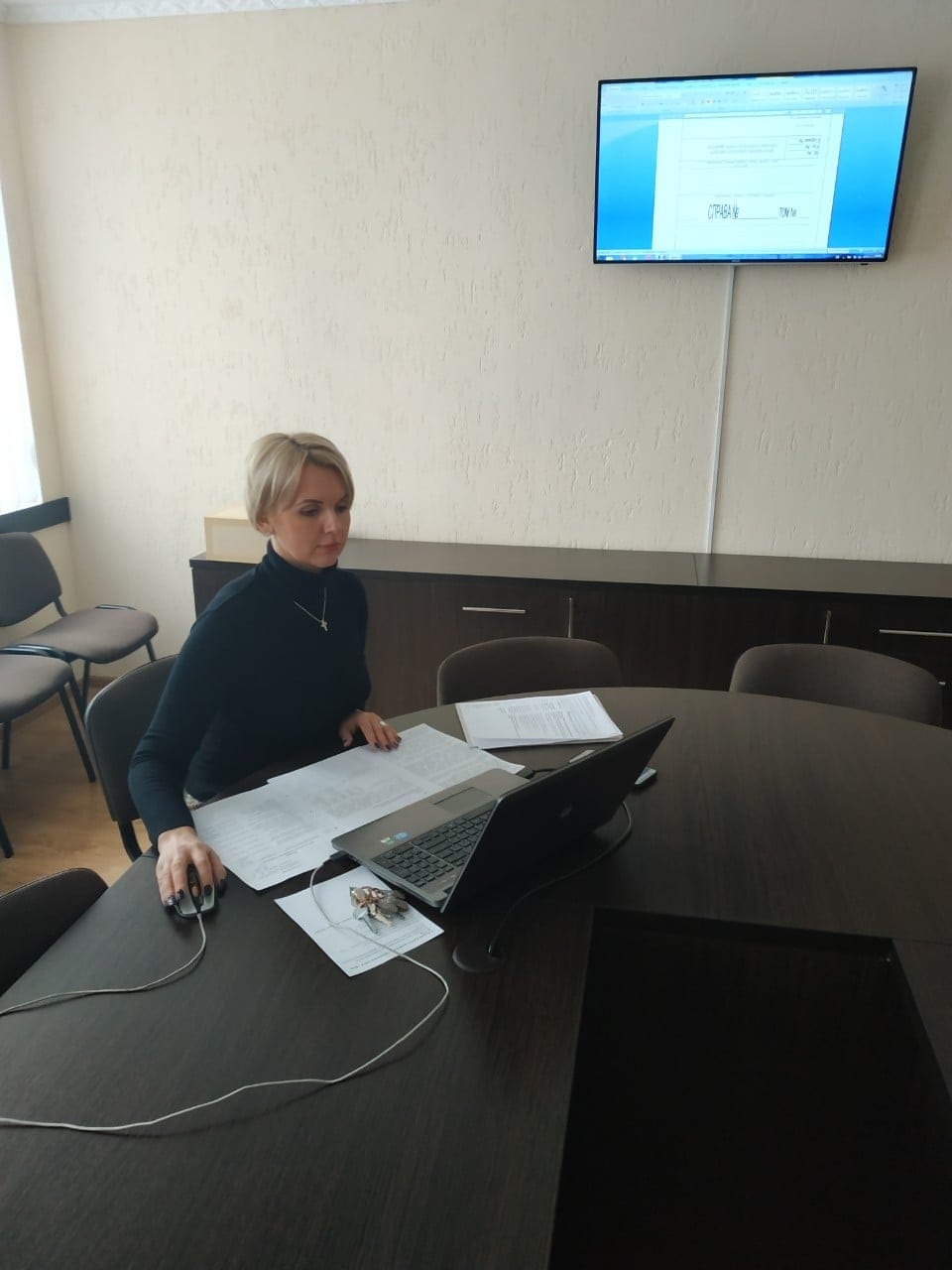 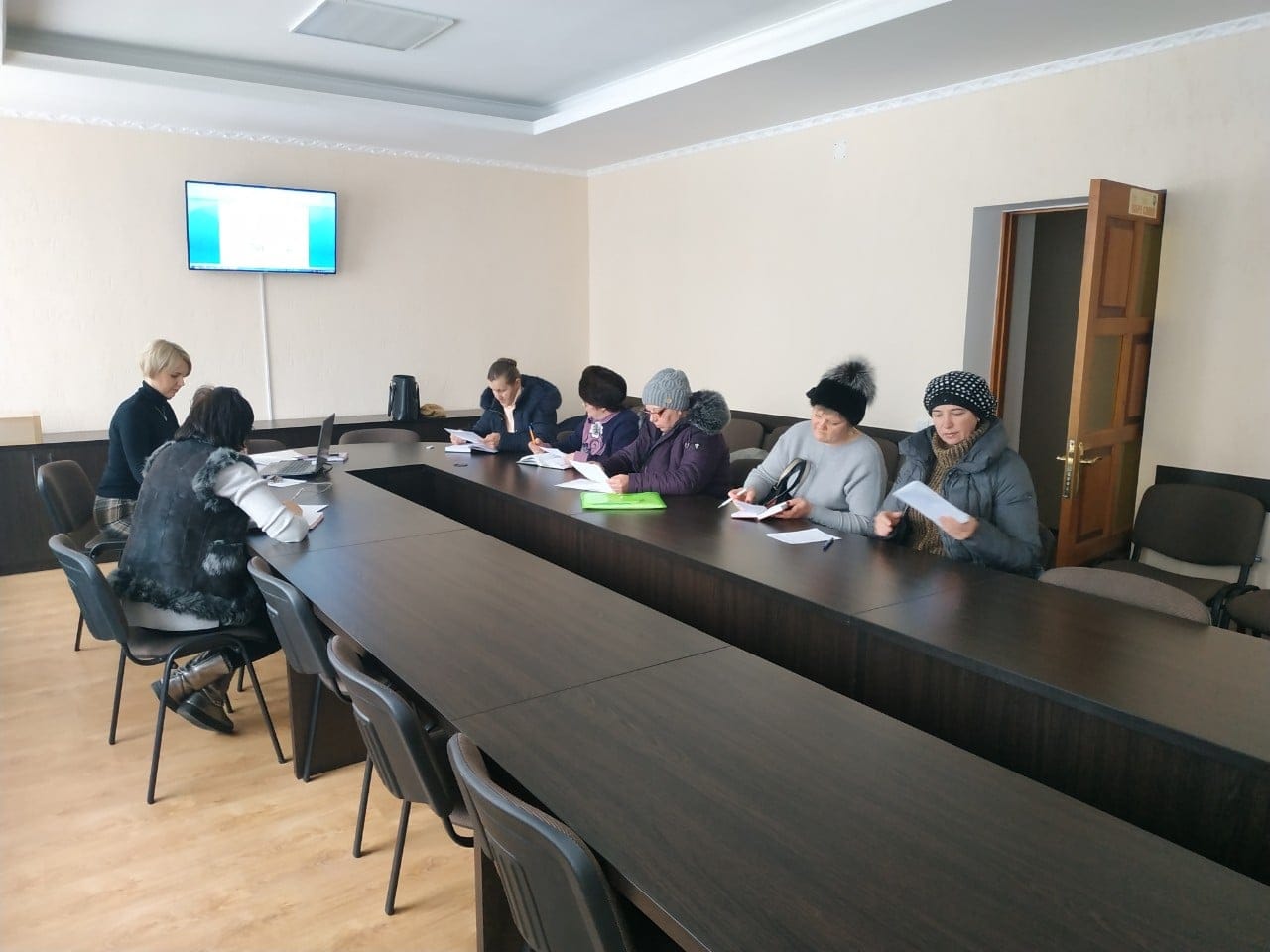 